Moeder, o moeder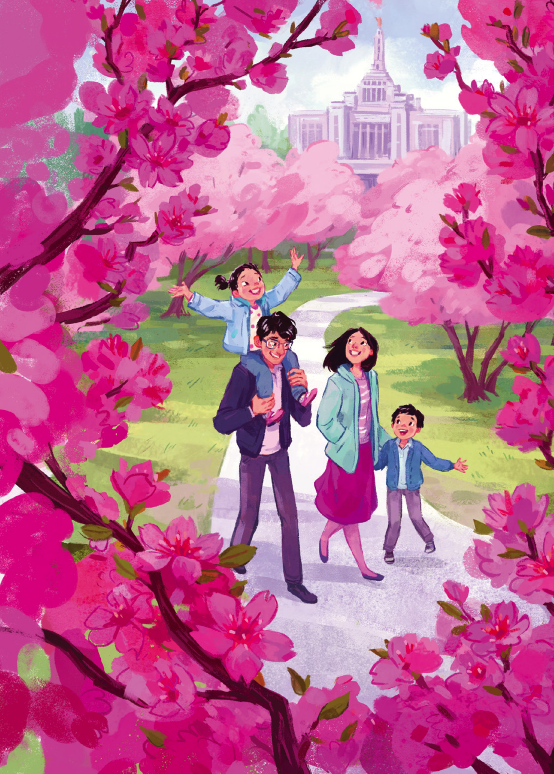 ‘k ben zo gelukkigDat God de Vader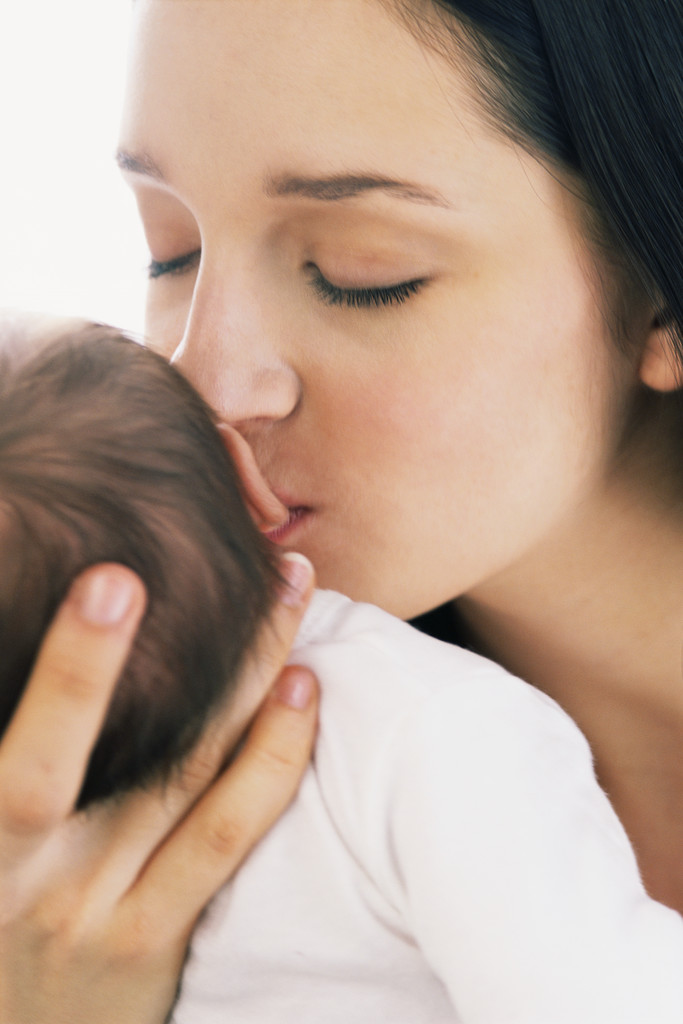 mij jou toevertrouwt‘k Ben zo gelukkig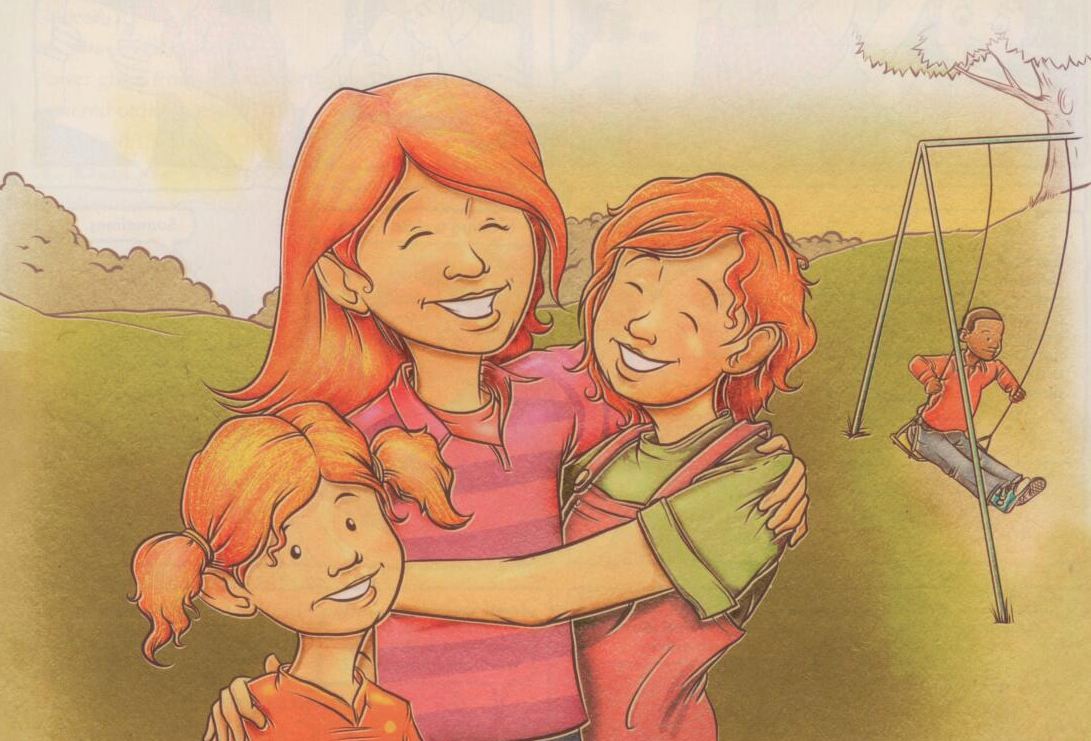 in je nabijheidhoor je zacht zingen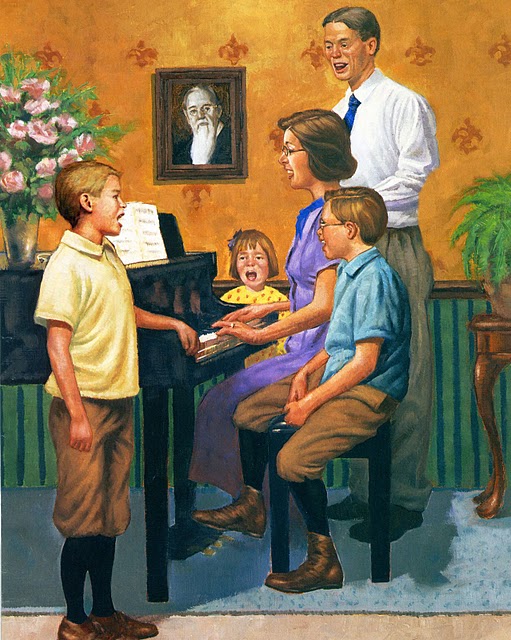 dat jij van mij houdt Moeder, o moeder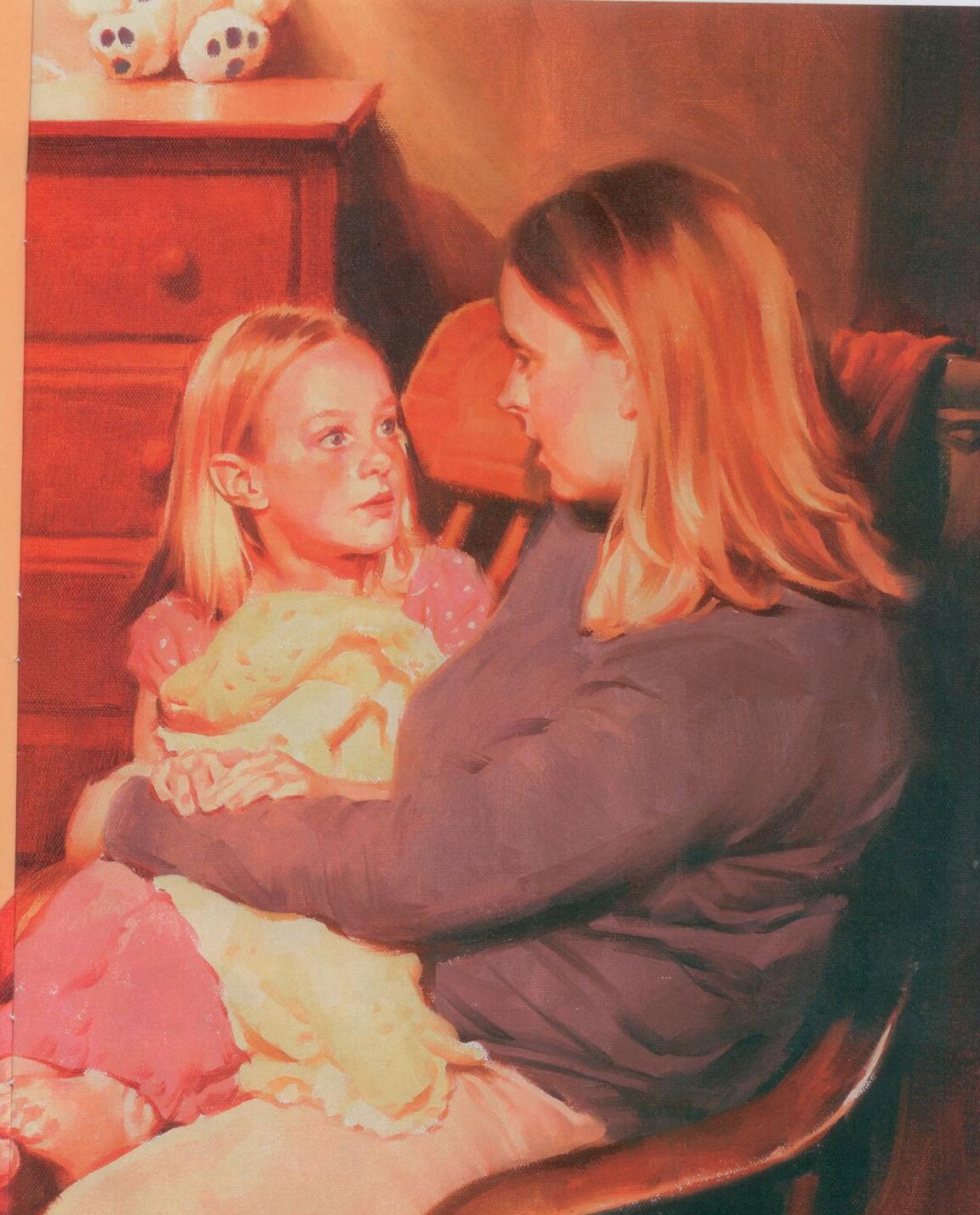 ‘k heb je zo liefWil je graag helpen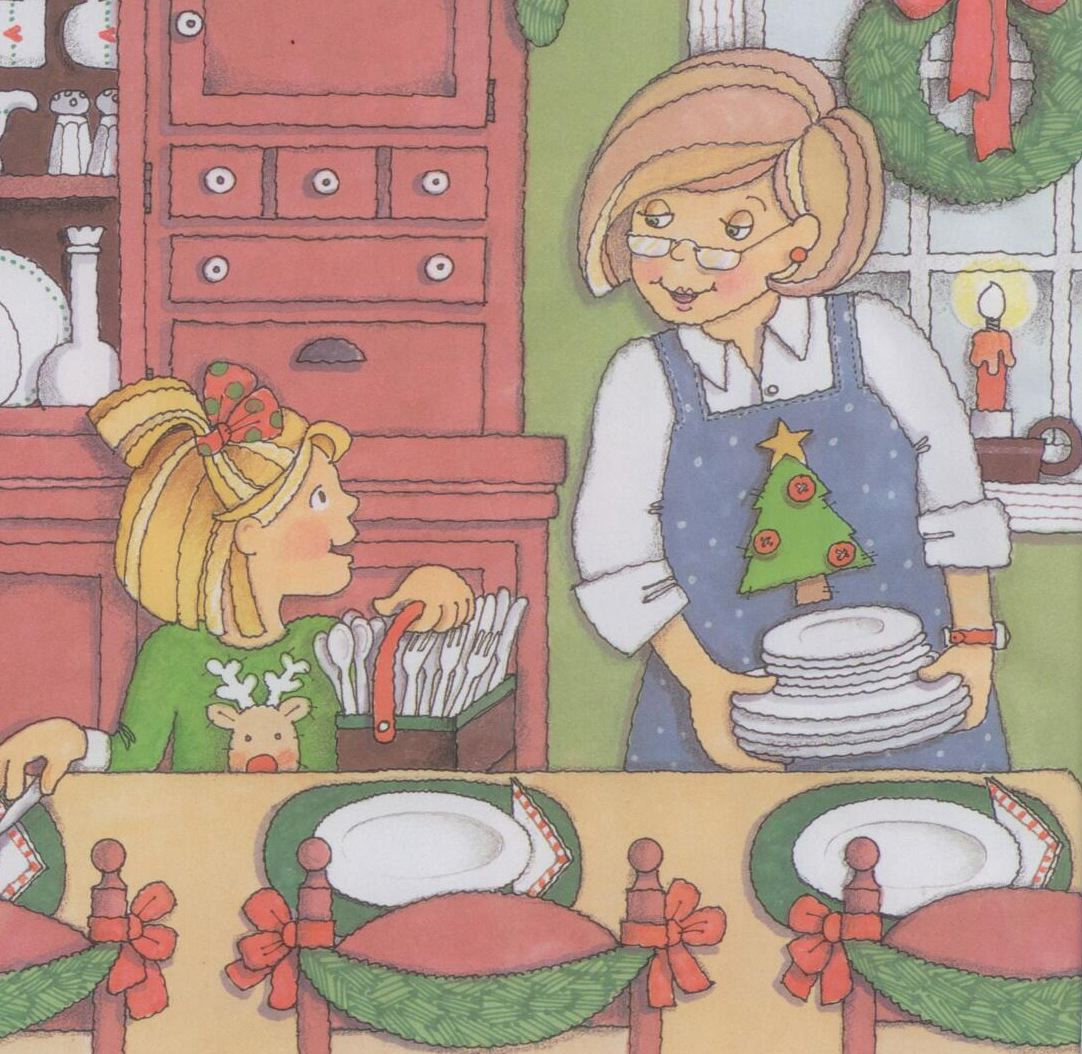 zoveel als ik kan‘k Wil je graag eren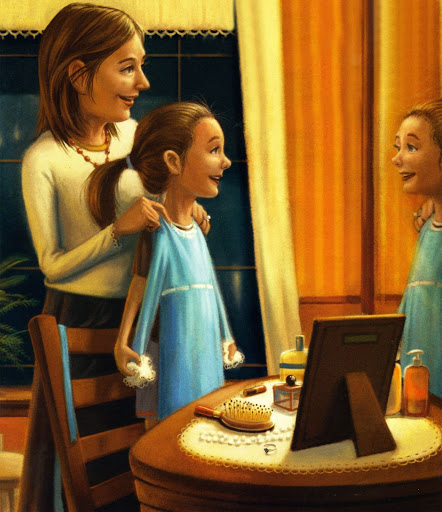 Alles proberenDat ik je vrolijk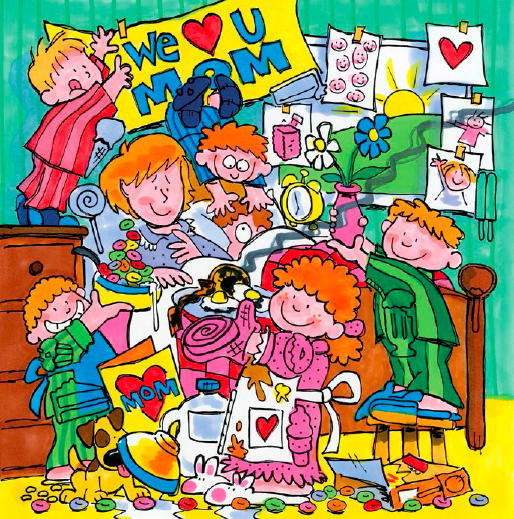 En blij maken kanMoeder, o  moeder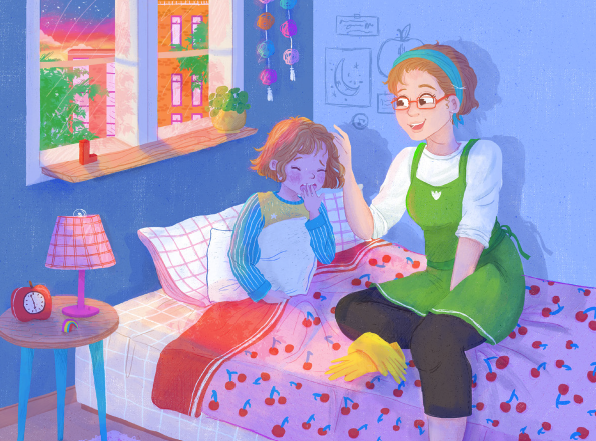 Ik heb je zo lief